POCKET CHART VOWELS RW1 Units 1–20Samples for students who need to firm vowel sounds and blending.Create your own pocket chart cards using the templates below. The small box at the end is a place to draw a happy face—eyes for one time through, smile for the second time through, and a circle around the eyes and smile for a happy face. Sample for students who need to firm vowel sounds 3 s, ee, m4 s, ee, m, a 5 s, ee, m, a, d6 s, ee, m, a, d, th
7 s, ee, m, a, d, th, n 8 s, ee, m, a, d, th, n, t 9 s, ee, m, a, d, th, n, t, w10 s, ee, m, a, d, th, n, t, w, i11 s, ee, m, a, d, th, n, t, w, i, h12 s, ee, m, a, d, th, n, t, w, i, h, c 13 s, ee, m, a, d, th, n, t, w, i, h, c, r, ea  14 s, ee, m, a, d, th, n, t, w, i, h, c, r, ea,sh15 s, ee, m, a, d, th, n, t, w, i, h, c, r, ea,sh, k,  ck, 16 s, ee, m, a, d, th, n, t, w, i, h, c, r, ea, sh, k,ck, oo17 s, ee, m, a, d, th, n, t, w, i, h, c, r, ea, sh, k, ck,oo, ar18 s, ee, m, a, d, th, n, t, w, i, h, c, r, ea, sh, k, ck,oo, ar, wh, 19 s, ee, m, a, d, th, n, t, w, i, h, c, r, ea,sh,k, ck, oo, ar, e 20 s, ee, m, a, d, th, n, t, w, i, h, c, r, ea, sh, k, ck, oo, ar, e, ye  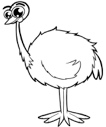 e   e   eeee   e   mee   e   eeeee    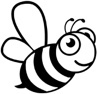 ee   ee    eeeee   ee    seeee   ee    seee  e   e   eeee   e   mee   e   eeeee    ee   ee    eeeee   ee    seeee   ee    seema   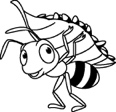 a    a    aaa a    a     am a    a     Same  e   e   eeee   e   mee   e   eeeee    ee   ee    eeeee   ee    seeee   ee    seeda   a    a    aaa a    a     add a    a     Sade  e   e   eeee   e   eeee   e   meee    ee   ee    seeee   ee    Deeee   ee    deeda   a    a    aaa a    a     am a    a     adde  e   e   eeee   e   eeee   e   meee    ee   ee    seeee   ee    seenee   ee    seeda   a    a    aaa a    a     an a    a     ande  e   e   eeee   e   mee   e   eeeee    ee   ee    seeee   ee    teeee   ee    teena   a    a    at a    a     that a    a     thane  e   e   eeee   e   mee   e   weee    ee   ee    weeee   ee    teeee   ee    Deea   a    a    at a    a     Matt a    a     thate  e   e   eeee   e   wee   e   meee    ee   ee    seeee   ee    weeee   ee    Deea   a    a    add a    a     at a    a     ani 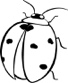 i	i	imi	i	Timi	i	ite  e   e   eeee   e   wee   e   heee    ee   ee    heeee   ee    heedee   ee    seeda   a    a    an a    a     and a    a     handi i	i	iti	i	hiti	i	hime  e   e   eeee   e   hee   e   weee    ee   ee    seeee   ee    seedee   ee    heeda   a    a    an a    a     cana    a     can’ti i	i	iti	i	hiti	i	hide  e   e   eeee   e   mee   e   heee    ee   ee    reeee   ee    treeee   ee    teea   a    a    an a    a     rana    a     cani i	i	imi	i	rimi	i	trimea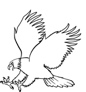 ea	ea	eatea	ea	meatea	ea	neate  e   e   eeee   e   wee   e   sheee    ee   ee    weeee   ee    teeee   ee    teetha   a    a    ash a    a     casha    a     rashi i	i	ishi	i	wishi	i	disheaea	ea	eamea	ea	reamea	ea	dreame  e   e   wee   e   shee   e   meee    ee   ee    weeee   ee    weekee   ee    seeka   a    a    ash a    a     casha    a     rashi i	i	ishi	i	wishi	i	disheaea	ea	eamea	ea	reamea	ea	dreame  e   e   wee   e   hee   e   meee    ee   ee    seeee   ee    seedee   ee    weeda   a    a    ack a    a     sacka    a     stacki i	i	icki	i	sicki	i	wickeaea	ea	eatea	ea	meatea	ea	neatoo 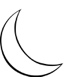 oo	oo	oonoo	oo	moonoo	oo	soone  e   e   hee   e   wee   e   sheee    ee   ee    weedee   ee    needee   ee    needsa   a    a    add a    a     sada    a     sacki i	i	inki	i	icki	i	stickeaea	ea	eaea	ea	eatea	ea	seatoo oo	oo	ootoo	oo	tootoo	oo	toonar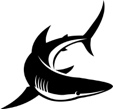 ar	ar	arkar	ar	artar	ar	smarte  e   e   hee   e   wee   e   sheee    ee   ee    deedee   ee    deedsee   ee    seedsa   a    a    ack a    a     whacka    a     sacki i	i	inki	i	sinki	i	stinkeaea	ea	eaea	ea	readea	ea	seaoo oo	oo	oooo	oo	toooo	oo	mooarar	ar	artar	ar	armar	ar	harme  e   e   shee   e   hee   e   weee    ee   ee    seedee   ee    seedsee   ee    weedsa   a    a    ash a    a     casha    a     crashi i	i	imi	i	Timi	i	trimeaea	ea	eanea	ea	meanea	ea	meatoo oo	oo	ooshoo	oo	whooshoo	oo	whoarar	ar	arkar	ar	sharkar	ar	darkĕ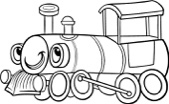 ĕ	ĕ	edĕ	ĕ	redĕ	ĕ	shede  e   e     wee   e     mee   e     sheee    ee   ee    weeee   ee    weekee   ee    meeka   a    a    ack a    a     racka    a     cracki i	i	inki	i	winki	i	minkeaea	ea	eanea	ea	Deanea	ea	meanoo oo	oo	ootoo	oo	hootoo	oo	shootarar	ar	arkar	ar	sharkar	ar	darkĕ e	e	ende	e	tende	e	tent-y 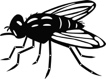 y     y     whyy    y     myy     y       cry